                                 Семинары для профессионалов 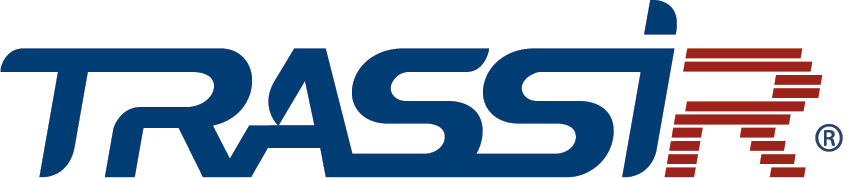                      индустрии охранного видео наблюдения.РЕГИСТРАЦИОННАЯ ФОРМАИнформация об участнике семинара Тема семинара: «TRASSIR: Открытые Решения для Вашей Безопасности»Семинар будет проходить 05.04.13 в г. Харькове в конференц-зале гостиницы «Харьков Палас»  по адресу : пр. Правды,2Начало регистрации на семинар в 9-30.Отправьте, пожалуйста, заполненную форму на эл. почту  mailto:ukraine@dssl.ru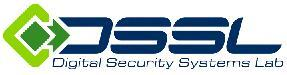 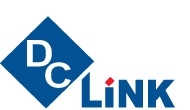 Конфиденциальность предоставленных данных гарантируется.Спасибо за Ваше время!Ф.И.О.:Должность:Организация:Адрес компании:Тел. служебный:Тел. сотовый:e-mail